NameClassDate5.5 Similarity in Right Triangles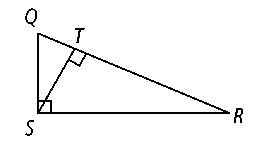 Identify the following in right QRS.1.  the hypotenuse	2. the segments of the hypotenuse3. the altitude		4. the segment of the hypotenuse adjacent to leg Write a similarity statement relating the three triangles in the diagram.5.							6.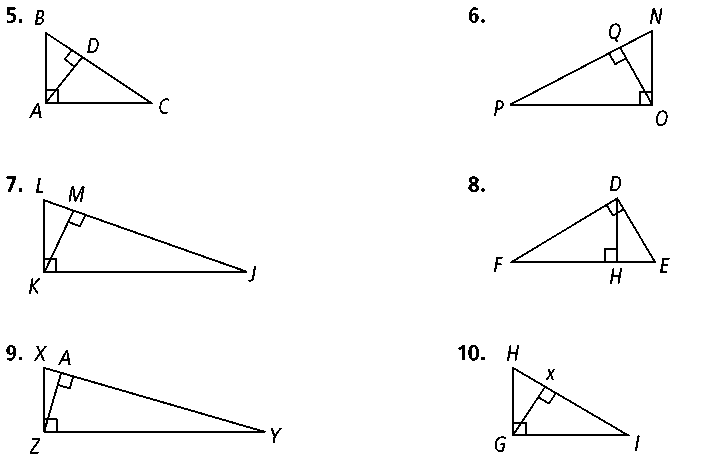 7.							8.Algebra Find the geometric mean of each pair of numbers.11. 9 and 4	12. 14 and 6	13. 9 and 3014. 25 and 49	15. 4 and 120	16. 9 and 18Use the figure at the right to complete each proportion.20. 	21. 	22. 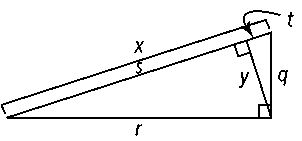 23. 	24. 	25. Algebra Solve for the value of the variables in each right triangle.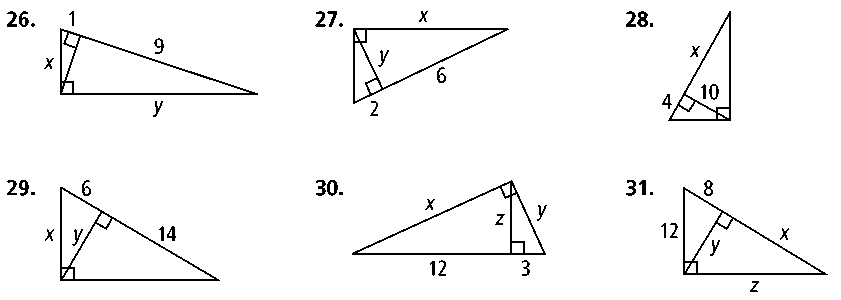 26.				 27.				28.29.				30.				 31.  36. The altitude of the hypotenuse of a right triangle divides the hypotenuse into 45 in. and 5 in. segments. What is the length of the altitude?